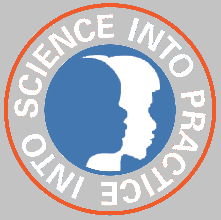 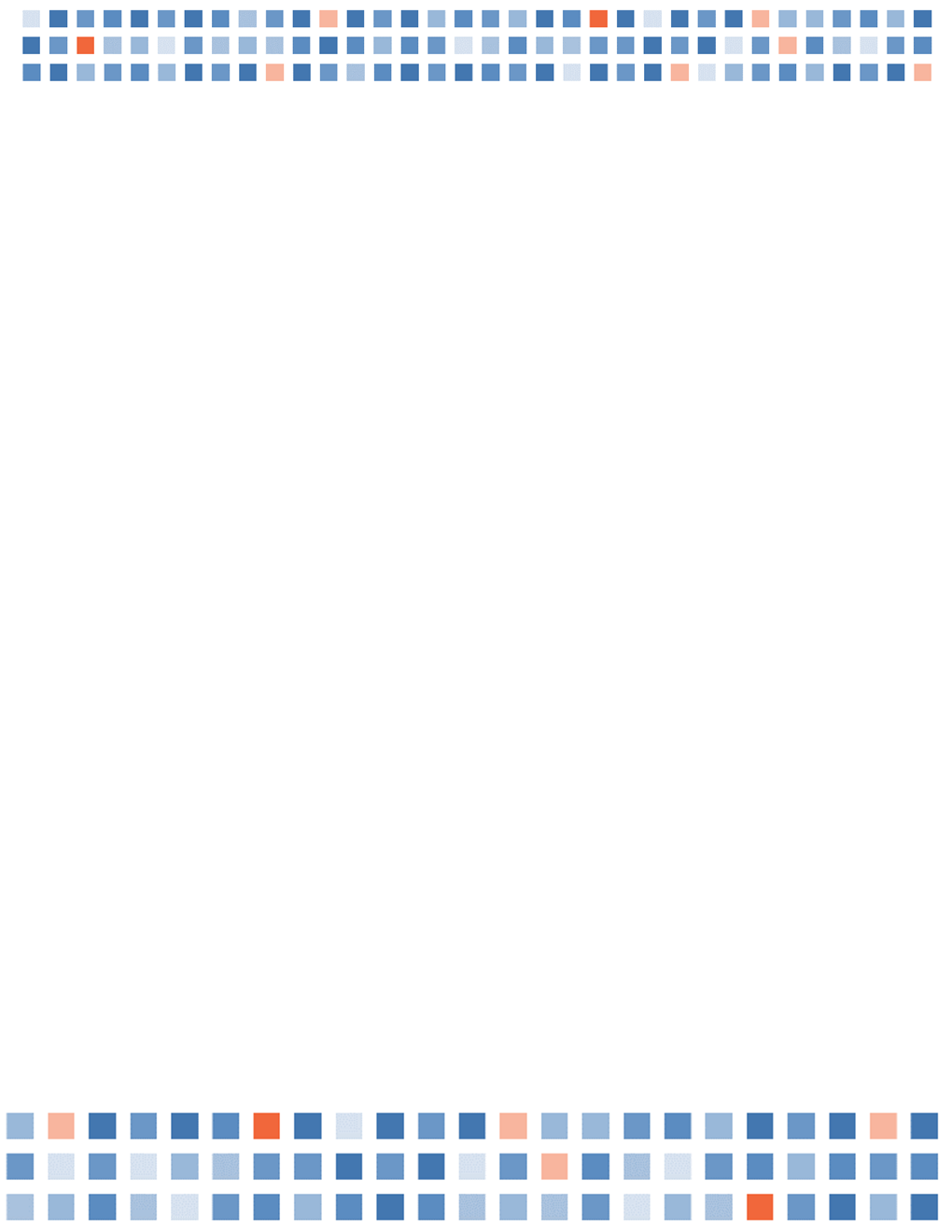 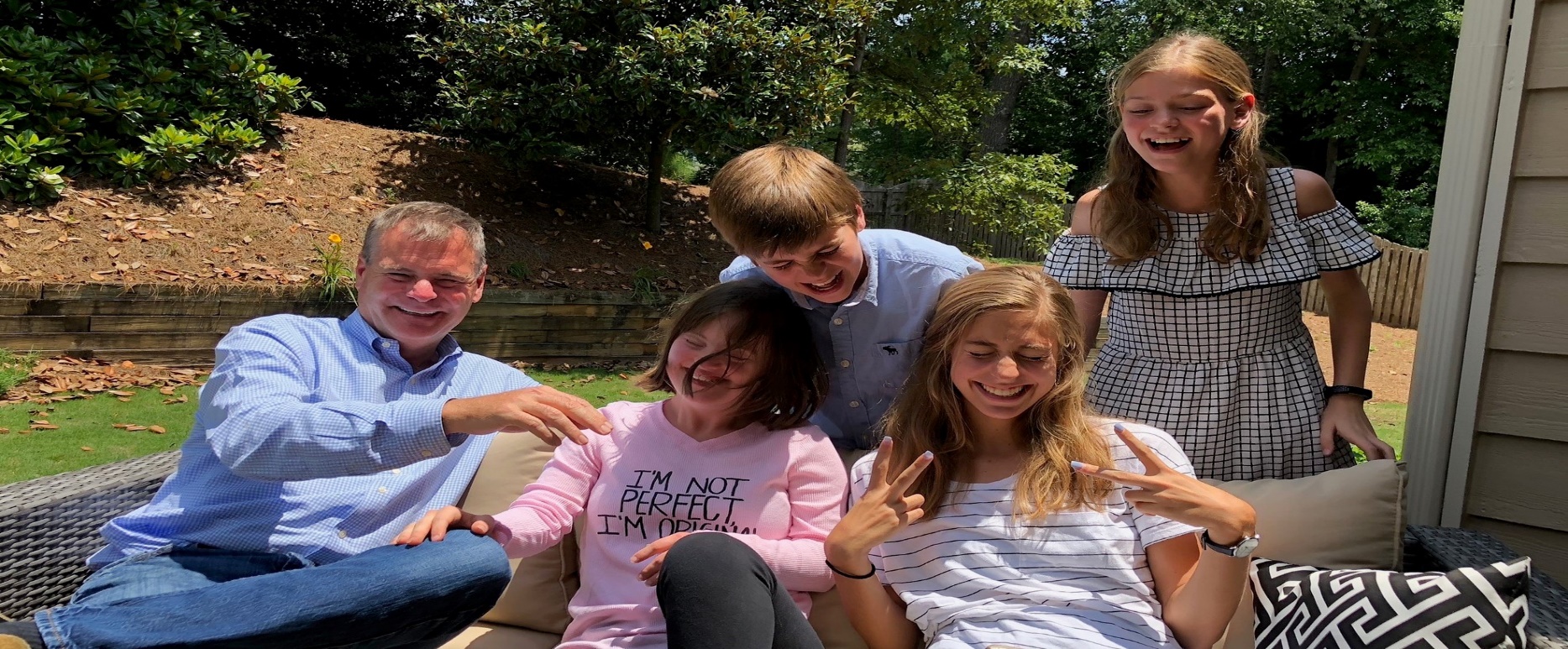 Table of ContentsWelcome to San Francisco	3SCCAP Division 53	4Board of Directors	6Standing Committees	7Liaisons & SIGs	8SCCAP Programs:     THURSDAY	9SCCAP Programs:        FRIDAY	10SCCAP Programs:     SATURDAY	11SCCAP Programs:       SUNDAY	12Suite Programs Thursday Aug 9	13Suite Programs Friday Aug 10	14Suite Programs Saturday Aug 11	15Professional Development Series	16Unlimited CE Credit at APA 2018	17Student Mentorship Flier	18Join Us!	19Celebrating our 2018 Award Winners	20Thank You to Our Award Reviewers	21Welcome to San FranciscoDear Attendee: Welcome to the APA 2018 Convention in San Francisco! We are delighted that you are here. As your programming chairs, we are excited to welcome you to this year’s conference. As you’ll see in the next few pages, we have worked hard to create a program of research presentations designed to provide you with cutting edge research in the area of child and adolescent psychology. Each symposium includes internationally known experts in research in the respective areas. We have presentations that cover topics across the gamut of child and adolescent psychology, including autism spectrum disorders, disruptive behavior disorders, depression and suicidal ideation and behavior, and much more. We have additional presentations on opening psychological science for everyone and funding opportunities from the National Institutes of Health. We have three keynote presentations that we would love for you to attend and bring your colleagues: (1) Tom Insel, MD “Smartphones Are a Problem: Can They Be a Solution?,” (2) Sally Ozonoff, PhD, “Advances in Early Detection of Autism Spectrum Disorder,” and (3) Carolyn Webster Stratton, PhD, “37 Incredible Years: The Development and Innovation of the Incredible Years Program – Where to Go from Here?”. Please make sure to check out the schedule of programming in the hospitality suite which includes opportunities for networking and obtaining mentorship. Our hope is that you will have many opportunities to learn, network, and enjoy yourself! Be sure to follow us on Twitter:(@_SCCAP). We will be posting reminders of upcoming talks. If you use social media, be sure to tag us with #SCCAPatAPA #APA2018. Again, welcome and please enjoy yourself! Sincerely, Adam Miller, PhD and Meghan Miller, PhDProgramming Co-Chairs SCCAP Division 53Mission The purpose of SCCAP is to encourage the development and advancement of clinical child and adolescent psychology through integration of its scientific and professional aspects. SCCAP promotes scientific inquiry, training, professional practice, and public policy in clinical child and adolescent psychology as a means of improving the welfare and mental health of children, youth, and families in the context of a diverse society. In the service of these goals, SCCAP promotes the general objectives of the American Psychological Association.VisionFrom its inception, the Society of Clinical Child and Adolescent Psychology (SCCAP), APA Division 53, has been committed to advancing the clinical knowledge base and services provided to children and their families.SCCAP continues this important agenda through policy work as it relates to child and adolescent mental health, through shaping and building the scientific practice, and through conferences designed to bring cutting-edge clinical research to frontline practitioners.SCCAP’s creation, growth, and advancement continue to demonstrate a commitment to both science and practice. Through the membership’s expertise, energy, and commitment, and the financial and journal resources, SCCAP is in a unique position to influence the research and clinical practice of child and adolescent psychology now and in the future.SCCAP’s educational and scientific conferences strengthen efforts to advance the knowledge and skills of practitioners and researchers.Thanks to your membership, SCCAP is able to work toward improvements in children’s mental health care services at local and national levels. It also offers advocacy in support of mental health careers and training. Because of SCCAP’s continued growth, which is directly related to representation on APA’s Council of Representatives, SCCAP’s membership has a strong voice on APA task forces and committees, as well as participates in ongoing discussions on clinical child specialization and accreditation.Contact us at:	Our Websites:	SCCAP53.org	EffectiveChildTherapy.org	Email: 	SCCAPDiv53@gmail.com	Phone: 	470-304-2468SCCAP Division 53Member BenefitsJoin us!  Together we can advance the cause of promoting healthy mental health for children and adolescents.   Visit SCCAP53.org for complete membership information.   Member Discounts — Members receive discounted registration at Miami International Child and Adolescent Mental Health Conference and the National Conference in Clinical Child and Adolescent Psychology.  Taylor and Francis also offers discounts on their publications to SCCAP members. SCCAP Webinar rates are reduced for members.Grants and Awards — SCCAP invests in its members by offering many award and grant opportunities in research and practice.Our Journals — Journal of Clinical Child and Adolescent Psychology is a leading child psychopathology and treatment journal and Evidence-Based Practice in Child and Adolescent Mental Health is an evidenced-based practice-oriented journal.Forum Discussions — Join our network of thousands of psychologists and students through our online, members-only community! This exclusive forum allows for participating in scientific and professional discussions, organizing messages by topics, and reviewing past messages. It is a more permanent, organized, and interactive version of the SCCAP Listserv.Our Newsletter — InBalance offers topical features, news of interest, and important policy related information.Listservs — A members-only listserv provides opportunity for peer consultations, resource requests discussion forum for practice, scientific and professional topics, job openings and APA updates. Students may join the student only listserv.Professional Consultations and Discussions — A members-only listserv provides opportunities for professional peer consultations and for scientific and professional topics. Students may also join a Student Only listserv.  Convention Activities — We sponsor activities at the APA Convention and regional conferences, including symposia, workshops, poster sessions, and social hour. Learn, exchange information, and stay abreast of current clinical and research topics.Continuing Education and Professional Development — CE credits can be obtained at the APA annual convention and through the SCCAP webinar series. The online Career Center is a repository for members looking for internship and professional career openings. Members have access to thousands of journals, psychological and medical textbooks, government and open databases, prescreened peer-reviewed articles, and online databases.Task Forces and Special Interest Groups — Help us by joining the efforts to advance the issues around children and adolescent mental health.  Instructions for joining or starting a SIG are online.Focus on Students — SCCAP invests in the future by supporting it student members.  For easier access students receive free memberships and webinars, manage the Student Advisory Committee and serve on all SCCAP committees, and mentorship programsAdvocacy for Children’s Mental Health — Perhaps most importantly, Division 53’s strength and size offer a crucial opportunity for advocacy. Thanks to your membership, SCCAP is able to work towards the improvement of children’s mental health care services at local and national levels and offer advocacy to support mental health careers and training. Board of DirectorsOfficersPresident (2018)	Steve Lee, PhDPresident-elect (2018)	Eric Youngstrom, PhDPast President (2018)	Mitchell Prinstein, PhD, ABPPSecretary (2013-2018)	Jonathan Comer, PhDTreasurer (2017-2019)	David Langer, PhD, ABPPExecutive CommitteeAPA Council Representative  (2014-2019)	Mary A. Fristad, PhD, ABPPAPA Council Representative  (2016-2021)	Timothy A. Cavell, PhDMember at Large  (2014-2019)	Amanda Jensen-Doss, PhDMember at Large  (2010-2018)	Yolanda Jackson, PhD, ABPPMember at Large  (2018-2020)	Tara Peris, PhDBoard Members-Non-VotingJCCAP Journal Editor  (2017-2021)	Andres De Los Reyes, PhDEPCAMPH Journal Editor  (2016-2020)	Anne Marie Albano, PhDWeb Editor  (2017-19)	Stephon Proctor, PhD, ABPPNewsletter Editor  (2018-2020)	Jennifer Hughes, PhD, MPHAPA Convention Program Chair  (2018)	Adam Miller, PhDAPA Convention Program Chair  (2019)	Meghan Miller, PhDStudent Representative  (2017-2018)	Leigh Spivey, M.S.Student Representative  (2018-2019)	Elizabeth Moroney, M.A.Listserv Manager  (2018-2020)	Heather MacPherson, PhDCommunications Committee  (2017-2019)	Brian Chu, PhD Diversity Committee  (2017-2019)	Erlanger Turner, PhD Science Committee  (2017-2019)	Jill Ehreneich-May, PhDStanding CommitteesFellows Committee Steven Meyers, PhD, Chair	Mary Ann McCabe, PhD, ABPP	Kathy Grant, PhD	Awards Committee Amanda Jensen-Doss, PhD, Chair	Yo Jackson, PhD, ABPPAdam Lewin, PhD, ABPPTara Peris, PhDCommunications CommitteeBrian Chu, PhD, Chair 	Stephon Proctor, PhD, ABPP	Jennifer Hughes, PhD	Heather MacPherson, PhD	Courtney Benjamin Wolk, PhDShannon Bennett, PhD 	Kristin Hawley, PhDErum Nadeem, PhDMian-Li Ong, M.S. Sara Ghassemzadeh	Diversity CommitteeErlanger A. Turner, PhD, Chair 	Artuto Corrales, Psy.D.Khiela J. Holmes, PhDErica D. Musser, PhDNuri Reyes, PhDKatia Ceneguez, PhDAlexandra Gil Education and Standards CommitteeTara Peris, PhD, Chair	Sunhye Bai, PhD, MPHShawn C. T. Jones, PhD, MHSMembership CommitteeYo Jackson, PhD, ChairChristopher Cushing, PhD, ABPPStephanie Gusler, PhDJosh Langberg, PhDAngela Tunno, PhDMichael Southam-Gerow, PhDPractice CommitteeAmanda Jensen-Doss, PhD, ChairBrian Allen, Psy.D.Kelly Champion, PhD, ABPPJarrod Leffler, PhD, L.PJean Mercer, PhD 	Bradley White, PhDLucia Walsh, M.S.Science CommitteeJill Ehrenreich-May, PhD, ChairDan Banger, Psy.DPaula Fite, PhDEli Lebowitz, PhDVanesa Ringle, PhDAmy Krain Roy, PhD Andres Viana, PhDAndrea Young Ryan, PhDStudent Advisory CommitteeLeigh Spivey M.S. , ChairBeth Moroney, M.A. , Co-ChairJoseph De Luca, M.A.Lucas Zullo, B.A.Bridget Makol, M.S.Kristin Wolf, MRCSheina Godovich, B.A.Katie Stone, M.ALiaisons & SIGsLiaisonsCommittee on Children, Youth and Families	Adam Lewin, PhD, ABPPAPA Interdivisional Coalition for Psychology in Schools and Education	George DuPaul, PhD APA Committee on Early Career Psychologists	Chrissy Cammarata, PhDCouncil of Specialties (2016-2018)	Michael C. Roberts PhD, ABPPCAAPS	Mitchell Prinstein, PhD, ABPP
Steve Lee, PhDSpecial Interest GroupsEmerging Adulthood	Thomas McMahon, PhD
Amanda Zayde, PhDGender Variance	Marco Hidalgo, PhD
Diane Chen, PhDSociety for Health Psychology - IPC	Joan Asarnow, PhD
Sunhye Bai, PhD
Michelle Rozenman, PhDSCCAP Programs:     THURSDAYSCCAP Programs:        FRIDAY SCCAP Programs:     SATURDAYSCCAP Programs:       SUNDAY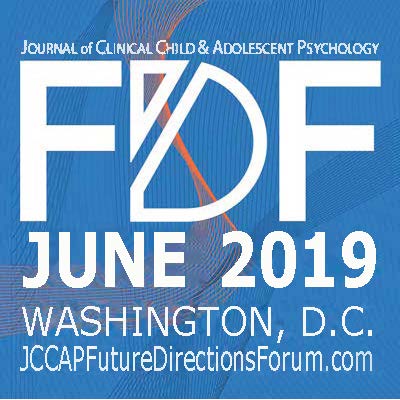 Suite Programs Thursday Aug 9Marriott Marquis Suite # TBATHURSDAY AUGUST 9th1pm-2:30pmNetworking for International Students-Make the most of APA APA is a huge convention, and attracts people interested in psychology from around the world. The size that makes it appealing also can be overwhelming. Come meet in an informal setting and share ideas about how to have the most fun and productive time now that you have come to convention!Eric Youngstrom, PhD, Mian-Li Ong, MA, Yen-Ling Chen, MA3:00pm-4:00pmOpen House-ALL SCCAP Members welcome!Come relax and hangout in between sessions with other division member.Sponsored by the SCCAP Membership Committee 4:00-4:50pm Student Mentorship Program Meet-and-Greet/Q&A: The SCCAP Student Advisory Committee invites current members of the mentorship program (undergraduate students, graduate students, early career professionals) to join us for an informal meet-and-greet session. This session is also open to students and ECPs who are interested in learning more about the mentorship program, or who wish to join as a mentor/mentee! Applications to participate in the mentorship program will be available for attendees to complete during the event.5:00-5:50pm Student Advisory Committee Meeting: This is a closed committee meeting for current members of the SCCAP Student Advisory Committee.6:00-6:50pm SCCAP Social Hour – All SCCAP members are invited to attend.Suite Programs Friday Aug 10FRIDAY AUGUST 10TH10:30am-NoonHGAPS Wiki Instruction/Editing Wikipedia is the sixth most visited site on the Internet. The combination of visibility, volume of users, ease of editing, speed of updating, and there being only one per language make Wikipedia and Wikiversity excellent for helping the best information about psychology reach the people who would benefit. Come learn about projects, and we’ll walk through making edits and implementing your suggestions. Eric Youngstrom, PhD, Mian-Li Ong, MA, & HGAPS TeamNoon-12:50pmCouncil of Specialties Meeting Michael Roberts, PhD1:00-3:00pm Meet, Greet, and Get Published in Evidence-Based Practice in Child and Adolescent Mental Health!Join our editorial team and board to learn about Division 53's clinical journal, and how you can become involved as a reviewer, board member, and get published. Editor Anne Marie Albano will be discussing the evolving journal and seeking volunteers to head up special series. Please join us!3:00-3:50pmOpen House-ALL SCCAP Members welcome!Come relax and hangout in between sessions with other division member.Sponsored by the SCCAP Membership Committee 4:00-4:50pmSCCAP Gender Variance SIG Meeting, Goal setting for the next year, All SIG members welcomeMarco Hidalgo, PhD  Diane Chen PhDSuite Programs Saturday Aug 11SATURDAY AUGUST 11th9:00am-9:50amMulticulturalism and Media: Promoting Evidence-Based Children’s Mental Health Come connect with Dr. Cindy Graham for a conversation on engaging with the media as a psychologist of color. This conversation hour will focus on tips for emerging professionals and promoting children’s mental health within a multicultural society. Sponsored by the SCCAP Diversity Committee10:00am-10:50amOpen House- All SCCAP Members Welcome!Come relax and hangout in between sessions with other division member.11:00am-11:50am Interested in Board Certification (getting your ABPP/ABCCAP)? Come learn why it's a good idea and how to do it.David Langer, PhD, ABPP;  Wendy Ward, Ph.D., ABPPNoon-1:45pmWikipedia is the sixth most visited site on the Internet. The combination of visibility, volume of users, ease of editing, speed of updating, and there being only one per language make Wikipedia and Wikiversity excellent for helping the best information about psychology reach the people who would benefit. Come learn about projects, and we’ll walk through making edits and implementing your suggestions. Eric Youngstrom, PhD, Mian-Li Ong, MA, & HGAPS Team2:00-2:50pm Speed Mentoring: Undergraduate and graduate students are invited to participate in SCCAPs annual speed mentoring event! Students will meet individually or in small groups with members of the SCCAP executive board for a 5-10 minute discussion, and will have the opportunity to rotate through discussion with various mentors. Students can use their time to seek mentorship on a range of topics, such as getting in to graduate school, building a program of research, learning and practicing evidence-based treatment, navigating career options, work-life balance, and so many more. This event provides an incredible opportunity to learn directly from experts in the field of clinical child and adolescent psychology!Sponsored by the SCCAP Student Advisory CommitteeProfessional Development Series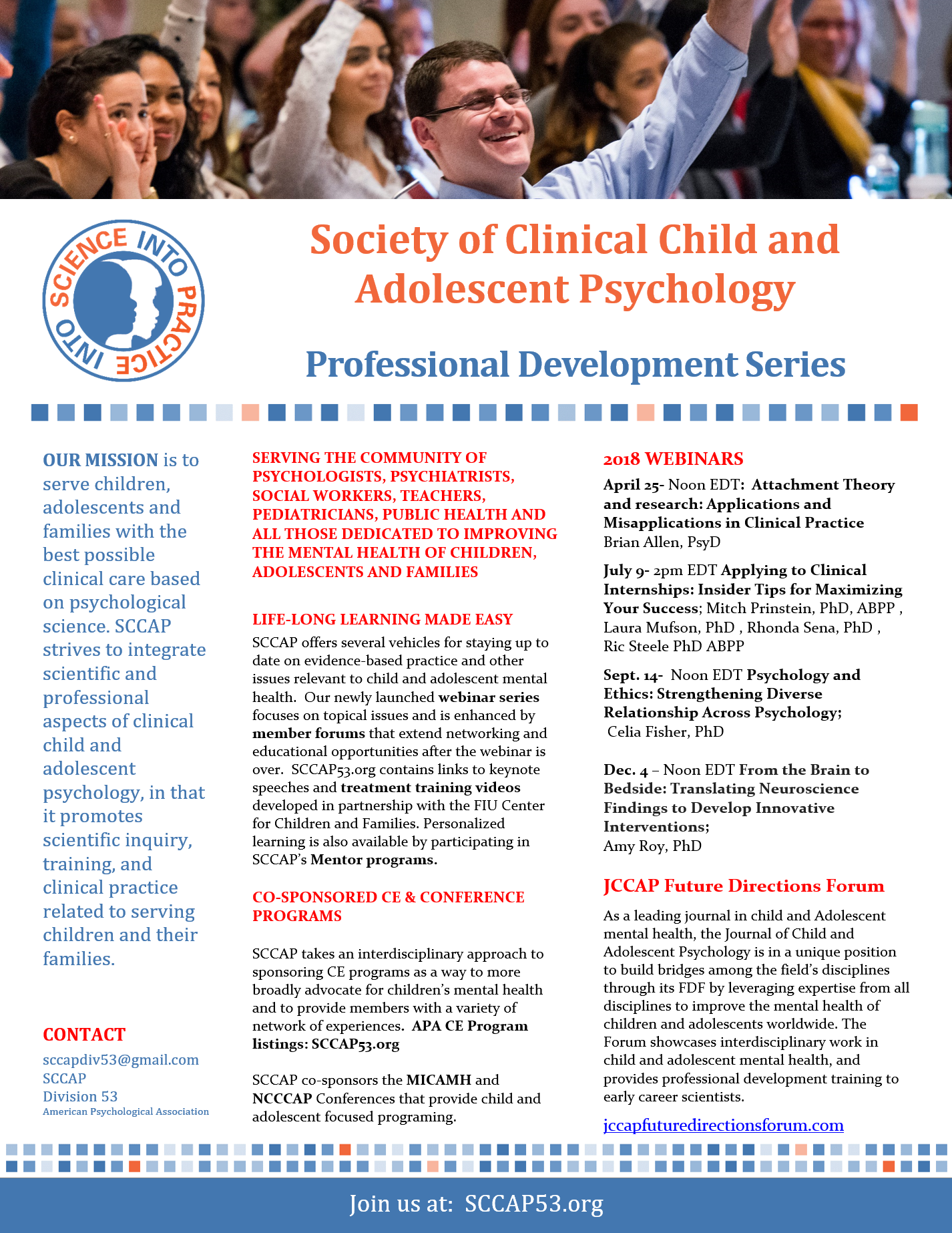 Unlimited CE Credit at APA 2018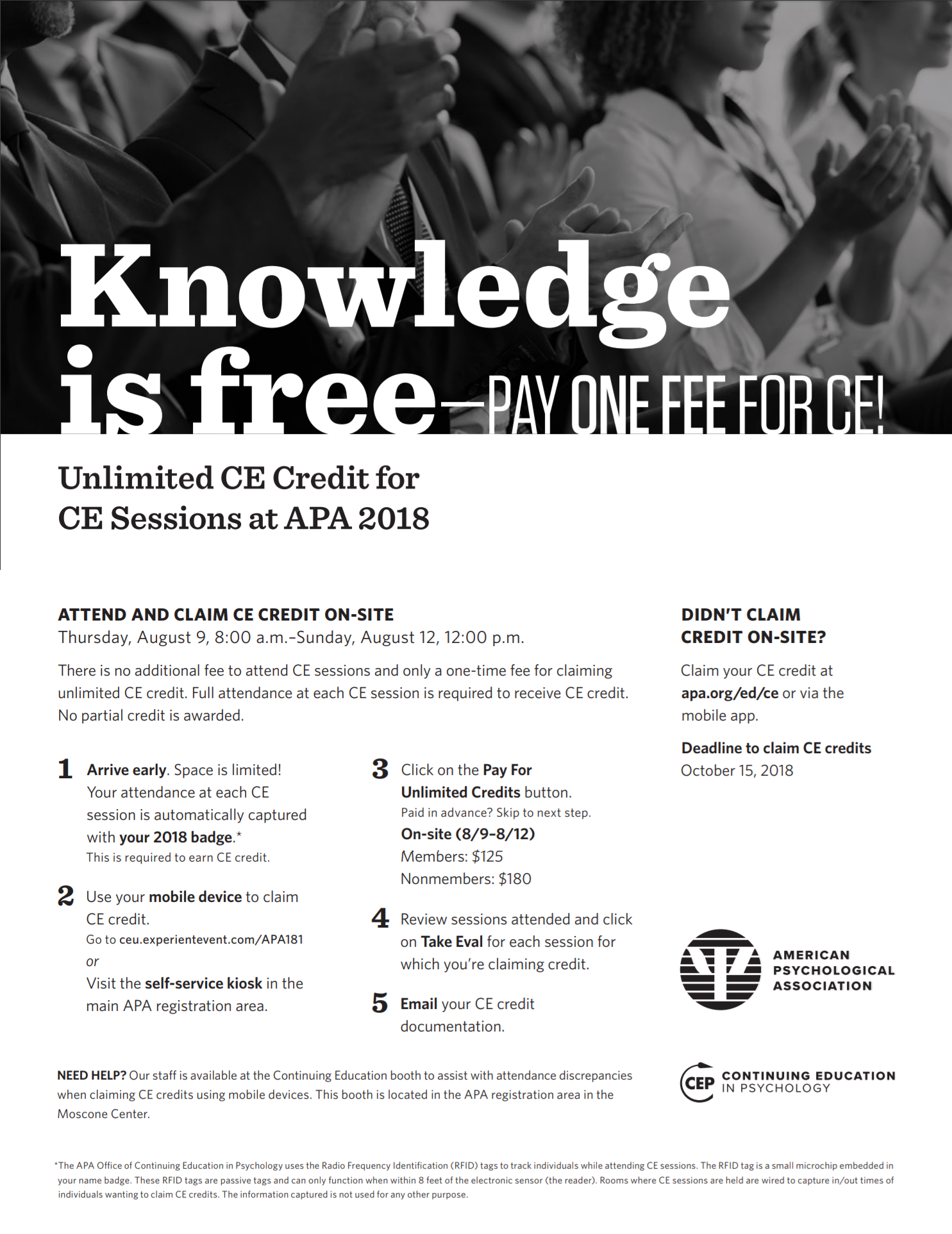 Student Mentorship Flier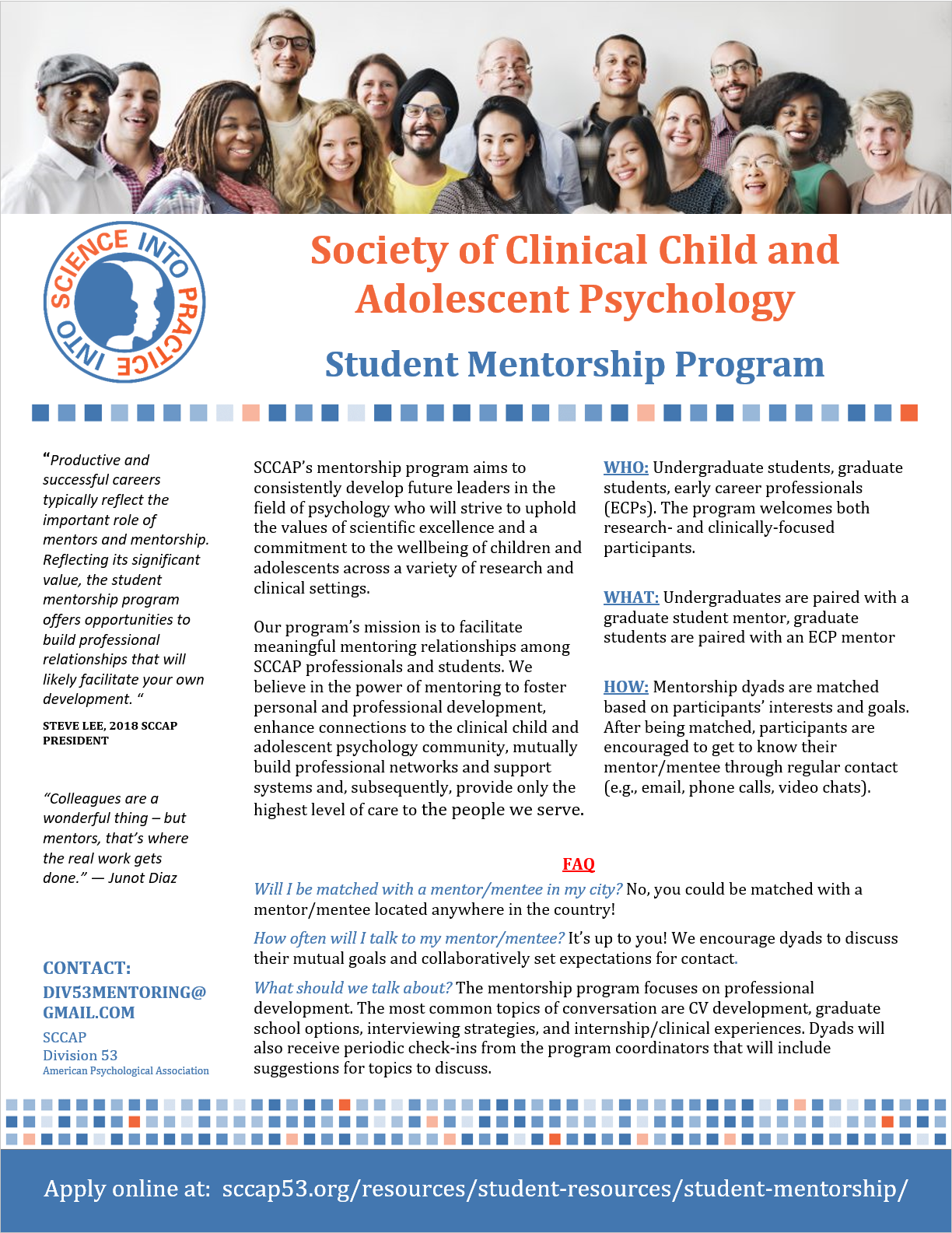 Join Us!Join or renew your membership online at:SCCAP53.ORGOr use the supplemental mail-in form Members will receive an email with their website Username and Password.  Members must log in to SCCAP53.org and complete their Member Profile.  The website is the portal to many membership benefits such as online copies of the journals, member forum discussions and webinars.Celebrating our 2018 Award WinnersPlease join us on Saturday August 11th as we honor the 2018 SCCAP Award Winners 4pm-6pm Moscone Center 2008.Featuring SCCAP Distinguished Career Award Address: 37 Incredible Years: The Development and Innovation of the Incredible Years Programs: Where to go from here?  
Carolyn Webster-Stratton, Ph.D. MSN, MPH  Thank You to Our Award ReviewersThank you to the community of dedicated volunteers that took the time to review applications for the SCCAP Awards Program.  Through your efforts SCCAP was able to incentivize members that are dedicated to the science and practice of advancing good mental health for children and adolescents.Brian Allen, Psy.D.Marc Atkins, PhDSunny Bai, PhD, MPHDan Bagner, PhD, ABPP  Ted Beauchaine, PhDEd Christophersen, PhD, ABPPJon Comer, PhD Paula Fite, PhDDevon Gangi, PhDSteve Hinshaw,PhDJessica Jenness, PhDShawn Jones, PhDKatharina Kircanski, PhDAmy Krain Roy, PhD Tony Spirito, PhD  Josh Langberg, PhDEli Lebowitz, PhDAdam Lewin, PhD, ABPPJean Mercer, PhDErica Musser, PhDJohn Piacentini, PhD, ABPP Anne Pidano, PhD    Vanessa Reinhardt, PhDEmily Ricketts, PhDVanesa Ringle, PhDMichelle Rozenman, PhDLeigh Spivey, MA Andrea Young Ryan, PhDAnna Van Meter, PhDAndres Viana, PhDThursday, August 9TimeRoomCE
CreditsCo-Listing
DivisionsSymposium: The Neuroscience of ADHD From Early Childhood to Early Adulthood — Insights from Neuroimaging
Chair: Mark D. Rapport, Ph.D.8:00 AM
- 
9:50 AMMoscone Center
Room 214X12, 40, 54Invited Address: Ask NIH — Program Officers from NIMH and NIDA Discuss Funding Priorities and More!10:00  AM
- 
10:50 AMMoscone Center
Room 300412, 20, 40,
56Symposium: Innovations in Understanding Traumatic Stress in Youth
Chair: Jonathan S. Comer, Ph.D.11:00  AM
- 
12:50 PMMoscone Center
Rooms 305 & 309X54, 56Invited Address: Smartphones are a problem: Can they be a solution? Tom Insel, M.D. 1:00  PM
- 
1:50 PMMoscone Center
Room 20018, 12, 46Suite Program: Networking for International Students-Make the most of APA Eric Youngstrom, Ph.D.1:00  PM
- 
2:30 PMSCCAP Suite Marriott MarquisSymposium: Youth Resilience, Depression, and Suicide in Schools — Prevention and Social Emotional Learning
Co-Chairs: Jennifer L. Hughes, Ph.D., MPH; Madhukar H. Trivedi, M.D.2:00  PM
- 
3:50 PMMoscone Center
Room 308X12, 16, 43Collaborative Symposium: Psychological Perspectives on Rising Economic Inequality
Co-Chairs: Camelia E. Hostinar, Ph.D.; Johnna R. Swartz, Ph.D.2:00  PM
- 
3:50 PMMoscone Center
Room 158X7, 16, 38Suite Program: Open House -  ALL SCCAP Members welcomeMembership Committee 3:00 PM-3:50 PMSCCAP Suite Marriott MarquisSuite Program: Student Advisory Committee: Mentorship Meet & Greet/Q&A, Leigh Spivey, M.S.4:00 PM -4:50 PMSCCAP Suite Marriott MarquisSuite Program: Student Advisory Committee Meeting, Leigh Spivey, M.S.5:00 PM-5:50 PMSCCAP Suite Marriott MarquisSCCAP Social Hour6:00  PM
- 
6:50 PM
SCCAP Suite Marriott Marquis Social Honoring Diane Willis6:00 PM – 8:00pmMarriott Marquis  Sierra  Room J7, 16, 37, 53,CYFFriday, August 10TimeRoomCE
CreditsCo-Listing
DivisionsCollaborative Symposium: The Adolescent Brain Cognitive Development (ABCD) Study — Overview, Emerging Data, and Opportunities
Chair: Sandra A. Brown, Ph.D.8:00  AM
- 
9:50 AMMoscone Center
Room 157X12, 28, 37,
40, 50Symposium: Opening Up Psychology to Give it Away — Open Platforms to Bring Psychology to all People
Chair: Eric A. Youngstrom, Ph.D.8:00  AM
- 
 9:50 AMMoscone Center
Room 159X1, 12, 17,
46, 52Collaborative Symposium: Future Directions for Research in Child Maltreatment — Innovation in Science, Education, and Policy
Chair: Yo Jackson, Ph.D.10:00  AM
- 
10:50 AMMoscone Center
Room 157X37, 45, 54,
56Suite Program: HGAPS Wiki Instruction/EditingEric Youngstrom, Ph.D.10:00 AM-10:50 AMSCCAP Suite Marriott MarquisSymposium: Innovations to Extend Best Practice Interventions for Children with Disruptive Behavior Disorder
Chair: David F. Curtis, Ph.D.10:00  AM
- 
11:50 AMMoscone Center
Room 151X12, 49, 54Suite Program: HGAPS Wiki Instruction/EditingEric Youngstrom, Ph.D.11:00 AM-11:50 AMSCCAP Suite Marriott MarquisSuite Program: Council of Specialties MeetingMichael Roberts,Ph.D.12:00 PM-12:50 PMSCCAP Suite Marriott MarquisSuite Program: Meet, Greet, and Get Published in Evidence-Based Practice in Child and Adolescent Mental Health!  AnneMarie Albano,Ph.D.1:00 PM-2:50 PMSCCAP Suite Marriott MarquisSuite Program: Open House – ALL SCCAP Members welcomeMembership Committee3:00 PM-3:50 PMSCCAP Suite Marriott MarquisCross Divisional Early Career Professional Social3:00 PM -3:50PMHilton San Francisco Union Square Hotel Golden Gate Room 8All DivisionsSymposium: You Harm Me, I Harm Myself — Peer Victimization, Self-Harm, and Suicidality in At-Risk Adolescents
Co-Chairs: Kirsty Lee, Ph.D.; Tracy Vaillancourt, Ph.D.4:00 PM
- 
5:50 PMMoscone Center
Room 206X12, 16, 29,
50, 54Suite Program: SCCAP Gender Variance SIG MeetingMarco Hidalgo, PhD  Diane Chen PhD4:00 PM – 4:50pmSCCAP Suite Marriott MarquisDivision 53 Board Meeting4:00  PM
- 
5:50 PMMarriott Marquis 
Pacific Room BSaturday, August 11TimeRoomCE
CreditsCo-Listing
DivisionsSymposium: Innovations for Integrating and Interpreting Multi-Informant Reports of Youth Psychopathology
Chair: Bridget A. Makol, M.S.8:00  AM
- 
9:50 AMMoscone Center
Room 214X12, 16, 33,
43Poster Session: Child & Adolescent Psychopathology — Progress in Understanding the Role of Protective Factors, Parenting, and Intervention9:00  AM
- 
 9:50 AMMoscone Center
Halls ABCSuite Program: Multiculturalism and Media: Promoting Evidence-Based Children’s Mental Health, Cindy Graham, Ph.D, Diversity Committee  9:00  AM
- 
 9:50 AMSCCAP Suite Marriott MarquisPoster Session: Latest Research on Mechanisms, Characterization, and Prediction of Psychopathology in Children & Adolescents10:00  AM
- 
10:50 AMMoscone Center
Halls ABCSymposium: The Use of Telehealth Technology to Improve Research in Neurodevelopmental and Neurogenetic Disorders
Chair: Meagan R. Talbott, Ph.D.10:00  AM
- 
10:50 AMMoscone Center
Rooms 310 & 311X12, 29, 33,
46, 54Suite Program: Open House-ALL SCCAP Members welcome Membership Committee 10:00  AM
- 
10:50 AMSCCAP Suite Marriott MarquisInvited Address: Advances In Early Detection of Autism Spectrum Disorder. 
Sally Ozonoff, Ph.D.11:00  AM
- 
11:50 AMMoscone Center
Room 300612, 41, 43Suite Program:  Interested in Board Certification (getting your ABPP)? Come learn why it's a good idea and how to do it. David Langer, Ph.D., ABPP; Wendy Ward, Ph.D., ABPP11:00  AM
- 
11:50 AMSCCAP Suite Marriott MarquisSuite Program: Speed Mentoring Student Advisory Committee2:00 PM-2:50 PMSCCAP Suite Marriott MarquisSCCAP Awards and Honors and Presidential AddressSteve Lee, Ph.D.2018 SCCAP President4:00  PM
- 
4:50 PMMoscone Center
Room 2008APA Committee on Early Career PsychologistsSCCAP Distinguished Career Award Address: 37 Incredible Years: The Development and Innovation of the Incredible Years Programs: Where to go from here?  
Carolyn Webster-Stratton, Ph.D. MSN, MPH5:00  PM
- 
5:50 PMMoscone Center
Room 2008Sunday, August 12TimeRoomCE
CreditsCo-Listening
DivisionsSymposium: Novel Approaches to Improving Evidence-Based Interventions for Ethnic Minority & Immigrant Youth
Chair: Cindy Y. Huang, PhD8:00  AM
- 
9:50 AMMoscone Center
Rooms 310 & 311X12, 17, 27,
29, 37, 38,
45, 54Symposium: Childhood Disruptive Behavior Problems — Characterization, Development & Treatment
Chair: Jamilia J. Blake, PhD9:00  AM
- 
10:50 AMMoscone Center
Room 2001Symposium: Coping in Context — Situation Specific Emotional Responses as Determinants of Adjustment
Co-chairs: Sara R. Berzenski, PhD; Wendy S. Grolnick, PhD10:00  AM
- 
11:50 AMMosonce Center
Room 104XSociety Of Clinical Child And Adolescent PsychologyDivision 53, American Psychological AssociationMembership Application FormSociety Of Clinical Child And Adolescent PsychologyDivision 53, American Psychological AssociationMembership Application FormName ______________________________________________________________________________________________________________ListervsAddress ___________________________________________________________________________________________________________⎕ Add me to the Division 53 listservCity & State _______________________________________________________________________________________________________⎕ Add me to the Division 53 listservProvince & Country ______________________________________________________________________________________________⎕ Add me to the Division 53 Student listservZip or Postal Code ________________________________________________________________________________________________⎕ Add me to the Division 53 Student listservTelephone _________________________________________________________________________________________________________⎕ I wish to receive JCCAD & EPCAMH online onlyE-mail address (Required) ______________________________________________________________________________________⎕ I wish to receive JCCAD & EPCAMH online onlyMembership Category (Check one box)Rate⎕ Full member of APA (not APA Student Affiliate or Foreign affiliate)	Please provide your APA ID Number. _______________________________________________________________$40.00⎕ Associate member of APA,	Please provide your APA ID Number. _______________________________________________________________$40.00⎕ Non-APA member or allied professional at or below the doctoral level$40.00⎕ Non-APA Associate member$40.00⎕ Student member of APA*	Please provide your APA Student Affiliate ID Number. ___________________________________________FREE⎕ Student but not a student member of APA*FREETOTAL DUES PAID IN U.S. FUNDS(Please make checks or money orders payable to SCCAP)$ Please return this form with payment to:	David Langer, Treasurer	SCCAP	c/o Lynn Canty, Director of Operations	PO Box 3372					Thank you for your support of SCCAP	Alpharetta, GA   30005Award or GrantRecipientInstitutionAbidin Early Career Award and GrantAnna Van Meter Ph.D.Northwell HealthDistinguished Career AwardCarolyn Webster-Stratton, PhD, MSN, MPHUniversity of WashingtonPromoting Evidence-Based Mental Health Services for Children and Adolescents AwardMaryAnn McCabe, PhD,ABPPGeorge Washington UniversityRouth Research and Dissertation GrantJonathan PreszlerWashington StateRouth Research and Dissertation GrantSalome VanwoerdenUniversity of HoustonRouth Research and Dissertation GrantAmy RappUCLARouth Research and Dissertation GrantLindsey HuffhinesKansas UniversityRouth Research and Dissertation Grant Sophie FossLong Island UniversityRouth Research and Dissertation Grant Honorable MentionVanessa Mora-RingleUniversity of MiamiRouth Research and Dissertation Grant Honorable MentionFiona MacpheeFlorida International UniversityRouth Research and Dissertation Grant Honorable MentionCarolina BejaranoKansas UniversityDiversity Travel Awards TBAStudent Poster Award at the MICAMH ConferenceRachel B. TenenbaumFlorida International UniversityStudent poster Award at the NCCCAP ConferenceTBAAPA Student AwardsYen-Ling ChenUniversity Nevada Las VagasAPA Student Poster Award - Best Overall Post-Baccalaureate Kristen O'LoughlinNorthwestern UniversityAPA Student Poster Award - Diversity Research Graduate StudentChristina LeeIndiana UniversityAPA Student Poster Award- Best Overall UndergraduateAkash Wasil, Katherine Venturo-ConerlyHarvard UniversityAPA Student Poster Award - Translational ResearchTamara Humphrey (Post Doc)University of OttawaAPA Student Poster Award - Innovative Research GraduateSungha KangUniversity of MassachusettsAPA Student Travel Award (see website for additional 2018 award opportunities)Yen-Ling ChenUniversity Nevada Las VegasSAC Student Achievement Award - Undergraduate (1)Isabel GhisolfiColumbia UniversitySAC Student Achievement Award  Early-stage Graduate (1)Carrie JacksonWest Virginia UniversitySAC Student Achievement Award  - Late-stage Graduate (2)Christine WangUniversity of Maryland College ParkSAC Student Achievement Award  - Late-stage Graduate (2)Farzana SaleemGeorge Washington UniversityGraduate Student Achievement Award in Clinical Practice (1)Christina SharkeyOklahoma StateInitial APA FellowMartha C. Tompson PhDBoston UniversitySCCAP FellowsDaniel M Bagner, PhD, ABPPFlorida International UniversitySharon Berry, PhD ABPPChildren's MinnesotaJonathan S Comer,  Ph.DFlorida International UniversityWendy M Reinke, PhDUniversity of Missouri